SEUR continúa su apuesta por la sostenibilidad con la incorporación de dos tráilers de Gas Natural SEUR introduce en su flota de vehículos dos camiones de GNV ( uno de Gas Natural Licuado y otro de Gas Natural Comprimido) para desarrollar una actividad más sostenible Los vehículos se utilizarán en la línea internacional Madrid-Oporto para demostrar la viabilidad de este combustible en larga distanciaMadrid, 20 de septiembre  de 2017.- SEUR, en su apuesta por la utilización de vehículos alternativos y como uno de los principales impulsores GNV de España, ha incorporado a su flota dos tráilers de Gas Natural, con el objetivo de valorar la viabilidad de este combustible en el transporte pesado por carretera, eligiendo la ruta internacional España-Portugal. Uno de los vehículos es una cesión por parte de IVECO del modelo Stralis NP 400CV y cuenta con el apoyo de Dourogas como socio estratégico. Mientras que el otro es un camión transformado por Dual Fuel y Gas Natural para poder utilizar Gas Natural Comprimido como combustible. La tractora de gas natural licuado de IVECO, que es el primer vehículo a gas diseñado para el transporte de larga distancia, está equipada con un motor de 400 CV y tiene la misma carga útil que un camión diésel equivalente y una autonomía de hasta 1.500 km. La utilización del GNL contribuye a mejorar la calidad del aire, ya que genera alrededor de un 30% menos de emisiones de CO2 que los combustibles tradicionales, elimina las emisiones de óxidos de azufre y partículas, y reduce sustancialmente las de óxidos de nitrógeno.Con esta prueba piloto en las rutas Madrid-Oporto con ambos vehículos, SEUR espera comparar su desempeño y contrastar resultados para conocer qué opción es la más eficiente y sostenible o valorar qué rutas existentes se adaptan mejor a cada una de estas alternativas. Tras las pruebas, prevé que podrá reducir unas 23 toneladas de CO2 a la atmósfera por vehículo.La compañía lleva años apostando por vehículos alternativos para reducir su impacto medioambiental, con lo que ya en el último año ha conseguido reducir un 16% de estas emisiones por envío. La RSC de la compañía, que forma parte fundamental de su estrategia empresarial, se articula a través de su programa  DrivingChange ™, en el que dos de los cuatro pilares son el compromiso Carbon Neutral, a través del cual mide, reduce y compensa su huella de carbono, y el Reparto urbano inteligente, que pretende reducir el impacto medioambiental derivado de su actividad, mejorar la vida de las ciudades y ofrecer más opciones de entrega a sus clientes. Para ello utilizan vehículos alternativos como SEUR City, bicis, furgonetas, triciclos y motos eléctricas y vehículos de Gas Natural y GLP. La compañía también se involucra activamente en iniciativas sostenibles, como en el caso de la Semana Europea de la Movilidad, que se celebra estos días, y en la que participa con varios actos y jornadas para concienciar a la población de apostar por una movilidad limpia y respetuosa con el medioambiente.Acerca de SEURSEUR, compañía pionera en el transporte urgente con 75 años de historia, lidera el sector en España con tres grandes ejes de negocio: internacional, comercio electrónico y negocio B2B, para empresas de todos los tamaños y sectores. Los 7.100 empleados de SEUR dan servicio a más de 1.200.000 clientes, gracias a una flota de 4.500 vehículos, que incluye vehículos ecológicos y más de 1.400 tiendas de proximidad. En su apuesta constante por la innovación, ha desarrollado soluciones que mejoran la experiencia del cliente, como Predict, sistema interactivo para concertar la entrega, o Now, para las entregas súper urgentes en una o dos horas.Como parte de DPDgroup, una de las mayores redes internacionales de transporte urgente que agrupa las marcas DPD, Chronopost y SEUR, realiza entregas en todo el mundo. Gracias a esta integración, se esfuerzan cada día por ofrecer una experiencia única a sus clientes, basada en el conocimiento de sus necesidades, a la vez que construyen relaciones sólidas con todos ellos.Para más información: http://www.teloenvioporseur.com/ 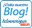 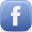 http://www.facebook.com/seur.eshttps://twitter.com/SEUR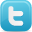 http://www.linkedin.com/company/SEUR 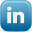 Gabinete de prensa/ Agencia de comunicación SEURseur.comLaura Gonzalvo / Patricia PoloDpto. Comunicación y Marca SEUR91 322 27 52 / 91 322 28 37laura.gonzalvo@seur.net  Elena BarreraTINKLE91 702 10 10   ebarrera@tinkle.es 